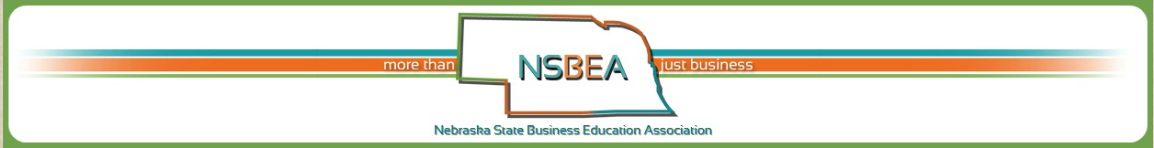 NSBEA Scholarship ApplicationKids of NSBEA MembersAll Documents Due by March 13, 2018A $500 scholarship will be awarded to a daughter/son of an NSBEA member. This scholarship will be presented Wednesday evening, June 6, 2018 during the 2018 NCE Conference at the NSBEA/DPE Banquet held in Kearney June 4-7, 2018. Winners will be notified in mid to late April.Criteria for this scholarship are as follows:Only undergraduate students may apply.The student may already be enrolled in any post-secondary school or preparing to attend a post-secondary school during the following year.Student may major or be majoring in any area (please indicate major in your essay and what college you are or will be attending)This scholarship may only be won once by any "kid" of an NSBEA member, which means you can apply more than one year but be awarded only once.  Persistence can pay off.Parent must have been a member of NSBEA for the last two years.Applicant must send:A cover letterTwo letters of recommendationA 150-word essay describing his/her career goalsA one-page resume that includes information on extra-curricular activities, leadership, community service, cumulative GPA, e-mail address, phone number(s) and the NSBEA members' name and NSBEA Membership Number and where his/her parent teaches.Please send information by March 13, 2018, to the following address:				Pat LuttWayne State College1111 Main StreetRm 111G  Gardner HallWayne, NE  68787palutt1@wsc.edu Word Documents can be sent to the above email address. Indicate NSBEA Kids Scholarship in the subject line.